Skagit Marine Resources Committee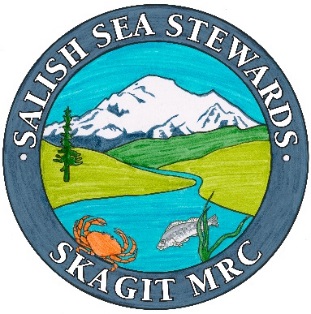 Salish Sea Stewards Volunteer TrainingVolunteer ApplicationName: _______________________________________________________________________________Mailing Address:_______________________________________________________________________Phone:_______________________________________________________________________________Email address:_________________________________________________________________________Are you able to fulfill the 50 hour volunteer commitment over the next year?               Yes           NoPlease list the times you would not be available for volunteer work: (work schedules, anticipated trips, other commitments) to the best of your ability: __________________________________________________________________________________________________________________________________________________________________________How did you hear about Salish Sea Steward Volunteer Training? _______________________________Training/Education completed:	School (major studies):____________________________________________________________Relevant degrees, training, or certifications (specify):___________________________________What project(s) are you most interested in learning about/volunteering for? (Check all that apply)Monofilament RecoveryBeach SeiningFidalgo Bay DayForage Fish SamplingIntertidal MonitoringNative Oyster RestorationAquarium GuideGreen CrabEducation ProgramsLibrary SupportWater Quality SamplingTraveling ExhibitZero WasteBull Kelp Kayak SurveysHeron ObservationsBeach NaturalistWould you be interested in becoming a volunteer lead for a project?           Yes    No(This is not a commitment, I am just gauging interest!)Please describe your experience with citizen science, environmental volunteering and public interpretation: (personal, volunteer or work experience): _____________________________________________________________________________________________________________________________________________________________________________________________________________________________________________________________________________________________________List your other volunteer experience: ________________________________________________________________________________________________________________________________________________________________________________________________________________________________Other skills, interests or experience (please check all that apply):ComputersWebsite maintenanceArtwork/DisplaysPhotographyDrawing/IllustratingWriting/PublishingMarketing/FundraisingResearch/Data CollectionPublic Speaking/TeachingGPS/GISBoating SkillsMicroscopyWoodworkingDocentTrail GuidePublic InterpretationProgram DevelopmentGrant WritingPlease provide specific information on the above checked categories: __________________________________________________________________________________________________________________________________________________________________________________________________________________________________________________________________________________________Why do you wish to become a Salish Sea Steward? ____________________________________________________________________________________________________________________________________________________________________________________________________________________Any other information about your skills and abilities you would like us to know? ____________________________________________________________________________________________________________________________________________________________________________________________Photo/Video releaseIn the event your picture is taken during a Salish Sea Stewards event or training, do you give the CVP permission for that picture or video sequence to be used in CVP/MRC brochures, publications or websites? Please check one of the boxes below:Yes- I DO give the CVP permission to use my photographic and/or video likeness taken during any CVP/MRC event or anywhere I am representing the MRC as a Salish Sea Stewards trainee, intern or Salish Sea Stewards Volunteer, by any means and without limit for education, demonstration, and promotional purposes.No-I DO NOT give the CVP permission to use my photographic and/or video likeness taken during any CVP/MRC event or anywhere I am representing the MRC as a Salish Sea Stewards trainee, intern or Salish Sea Stewards Volunteer, by any means and without limit for education, demonstration, and promotional purposes.Requirements & CommitmentsAttend all Salish Sea Stewards classes which will be held every Tuesday, 1- 5 PM at the Padilla Bay Reserve. A training syllabus will provided on first day of class. We will work with you if you must miss a class, but we ask that you seriously consider your availability as class space is limited.Obtain 10 additional hours of training or environmental education outside of scheduled Tuesday class hours from the list provided during the first class. Optional Saturday field trips or advanced training opportunities will be arranged as part of the Salish Sea Stewards course. These can be counted towards this requirement.Provide at least 50 hours of service on any of MRC or partner volunteer projects or activities within one year of completing the Salish Sea Stewards training. Record and report your 50 hours of volunteer service using Volgistics online database. Volgistics training will be provided during the class.Acknowledge that photos and video recordings may be made during classes, events and activities, and that this material may be used in whole or in part by Coastal Volunteer Partnership at Padilla Bay or the Skagit Marine Resources Committee.If accepted into the Salish Sea Stewards volunteer training program, I agree to complete the training program required of all volunteers, and I agree to the terms and conditions listed in the Requirements & Commitments section above.Applicant Signature: ________________________________________	Date: _____________	Completed applications can be e-mailed to srussell@padillabay.gov or mailed to: Samantha Russell Program Coordinator, Coastal Volunteer Partnership
10441 Bayview-Edison Road, Mount Vernon, WA 98273-9668Applications must be postmarked by 2/28/2017The Salish Sea Stewards program is sponsored by the Skagit Marine Resources Committee and has been funded wholly or in part by the United States Environmental Protection Agency via the Puget Sound Partnership and the Northwest Straits Commission under assistance agreement Grant SEANWS-2016-SkCoPW-00003 to Skagit County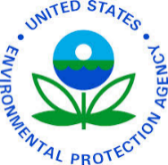 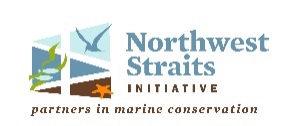 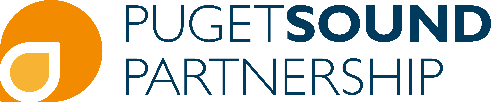 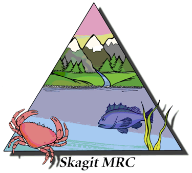 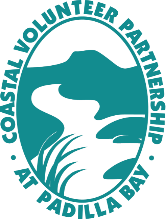 A background check is required for volunteers in service of this program. Please answer Yes or No to each listed item.  If the answer is Yes, please explain it in the area provided at the bottom, listing the charge/ finding, date, and the court(s) involved. A criminal record may prevent an individual from volunteering, depending on the nature of the offense.Please provide date of birth and any other names you have on record.Print name: ________________________								  DOB (MM/DD/YYYY): ________________________						  Alternative name(s): ____________________________			_________		Have you ever been . . . Yes            No1. Convicted of any crime against children or other persons?2. Convicted of crimes relating to financial exploitation if the victim was a vulnerable adult?3. Convicted of crimes related to drugs as defined in RCW 43.43.830?4. Found in any dependency action under RCW 13.34.040 to have sexually assaulted or exploited any minor or to have physically abused any minor?5. Found by a court in a domestic relations proceeding under Title 26 RCW to have sexually abused or exploited any minor or to have physically abused any minor?6. Found in any disciplinary board final decision to have sexually or physically abused or exploited any minor or developmentally disabled person or to have abused or financially exploited any vulnerable adult?7. Found by a court in a protection proceeding under chapter 74.34 RCW, to have abused or financially exploited a vulnerable adult?8.  If you answered Yes to any of the above questions, please explain: 8.  If you answered Yes to any of the above questions, please explain: 8.  If you answered Yes to any of the above questions, please explain: 